«Казанский национальный исследовательский технический университет им. А.Н.Туполева - КАИ» (КНИТУ - КАИ)История моей семьи во время Великой Отечественной войныЖирнов Филипп Аверьянович(1902-1979)Мой рассказ основан на сведениях, содержащихся на сайте https://pamyat-naroda.ru Мой прапрадедушка родился в 1902 году, в Татарской АССР, Столбищенс-кого района , с.Кабаны.Мой прапрадедушка не был призван в ряды Советской армии. Он не мог сидеть сложа руки. В возрасте 39 лет, по своей воли уехал на гужевой повозке.01.08.1943 году взводный 4го эскадрона гвардии красноармейца Жирного Филиппа Аверьяновича наградили медалью “За отвагу” за то, что в период всех боёв с немецкими аккупантами бесперебойно подвозил боеприпасы на передовую линию огня под огнем противника.После войны, он работал в колхозе. Вырастил пятерых детей. Умер в возрасте  77 лет. Похоронен на кладбище в Больших Кабанах.Я очень горжусь своим прапрадедушкой, и очень благодарен ему за всё что он сдела. Я считаю, что мы все должны знать историю моей семьи, чтобы передавать эти знания будущим поколениям.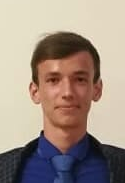                                                               Потапов Александр, 9105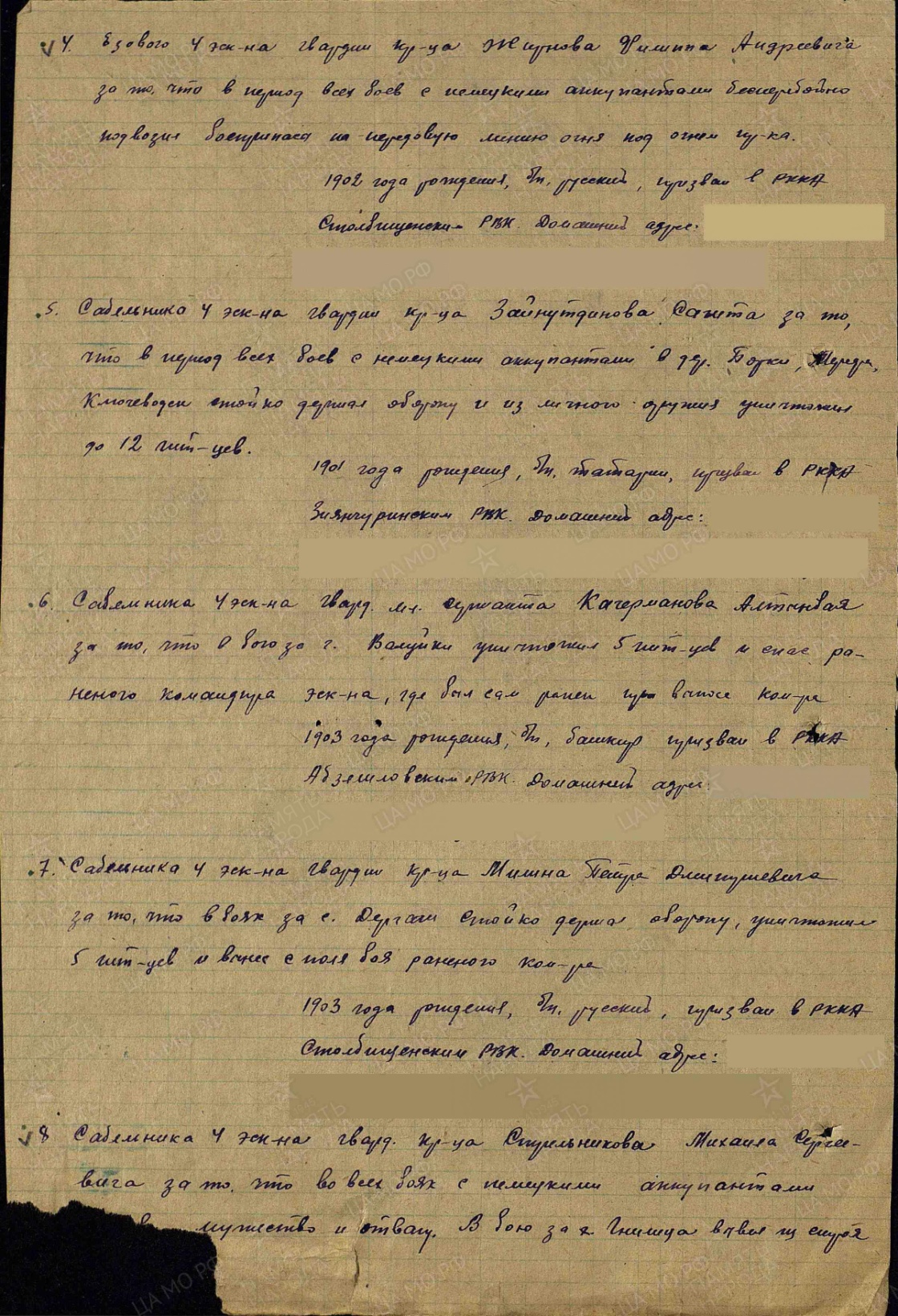 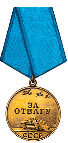 